Great Bradley Church, Suffolk: Grave Number 38John Ramsey DixonJohn Ramsey Dixon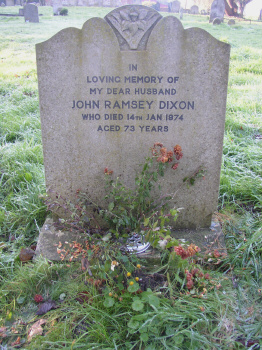 IN
LOVING MEMORY OF
MY DEAR HUSBAND
JOHN RAMSEY DIXON
WHO DIED 14TH JAN 1974
AGED 73 YEARS John was a local shepherd. His first wife, Grace, is buried in plot 37 and his second wife, Jean, in plot 39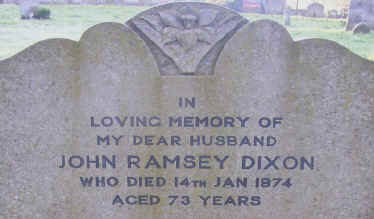 